ИСТОРИЯ И ФИЛОСОФИЯ НАУКИ (КАНДИДАТСКИЙ ЭКЗАМЕН).В 2023 году кандидатский экзамен по дисциплине «История и философия науки» возможно сдать в одном из предложенных вариантов:в формате устного экзамена по экзаменационным билетамв формате теста на LMS-платформе УрФУ (https://elearn.urfu.ru):- Кандидатский экзамен по «Истории и философии науки» (на английском языке);- Кандидатский экзамен по «Истории и философии науки» (на русском языке);Накануне экзамена проводится консультация по работе с LMS-платформой.ОПИСАНИЕ ТЕСТА:Тест состоит из 80 вопросов открытого и закрытого типа, где предлагается выбрать один или несколько правильных ответов, вставить/выбрать пропущенное слово, дать подробный ответ на вопрос и т.д.Максимальное количество баллов – 100 баллов.На выполнение теста дается 2 часа и 1 попытка.Доступ к тесту будет открыт в соответствие с графиком сдачи экзамена.Обратите внимание: итоговые баллы за тест появляются не сразу, а через некоторое время. Т.к. в тесте есть вопросы, требующие проверки преподавателем.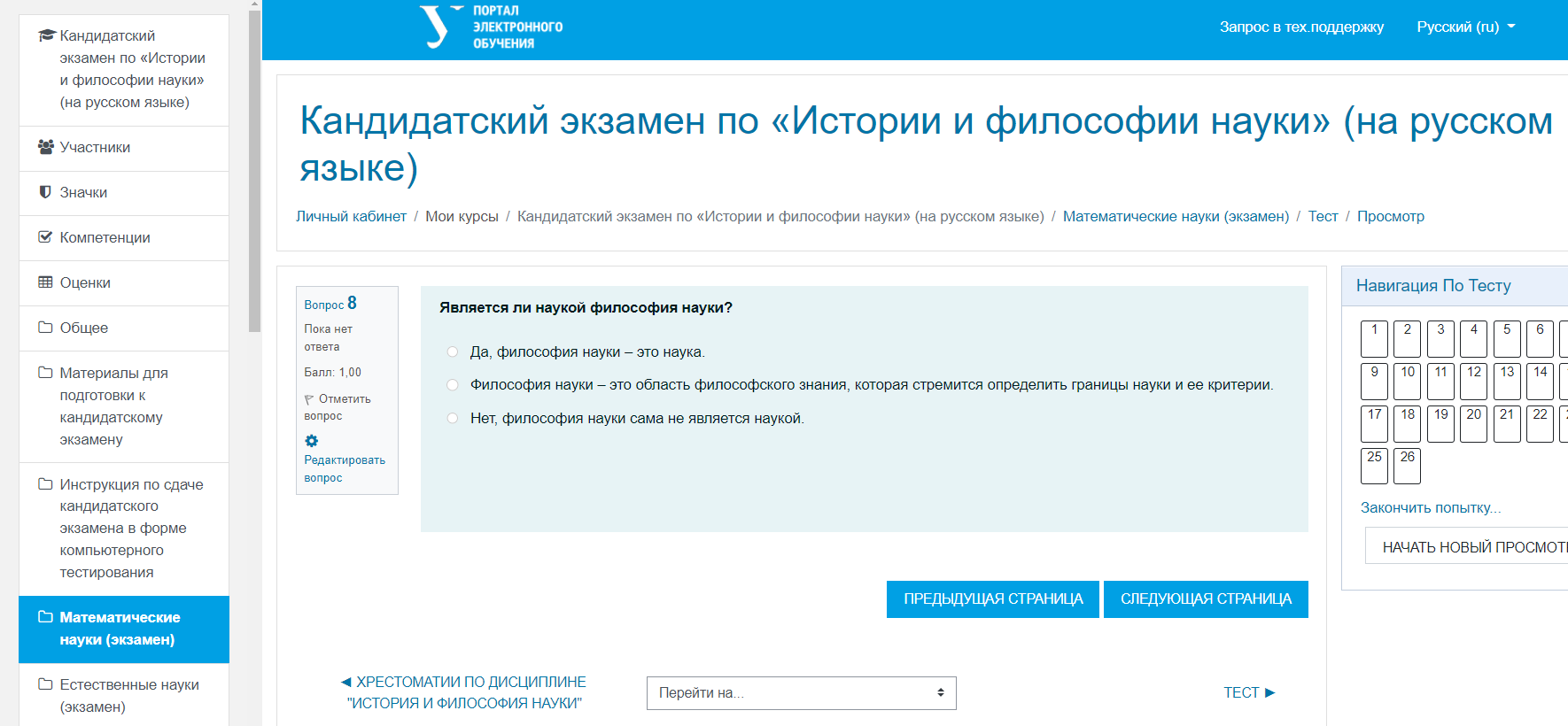 СТРУКТУРА ТЕСТА:Вопросы в тесте разделены на 2 крупных тематических блока – «Философия науки» и «История науки», которые включают в себя материал лекционных и практических занятий в соответствие с программой дисциплины.ПРИМЕРЫ ВОПРОСОВ:Раздел «Философия науки»:Примеры вопросов для аспирантов всех институтов.1. Является ли наукой философия науки?Да, философия науки – это наука;Нет, философия науки сама не является наукой;Философия науки – это область философского знания, которая стремится определить границы науки и ее критерии;2. Вставьте пропущенное слово:__________ – это принцип потенциальной проверяемости теоретических высказываний путем нахождения подтверждающих эмпирических фактов.3. В чем заключается оригинальность подхода В. И. Вернадского к  истории науки?Это должна быть история всех основных областей научного знания - от естественных до гуманитарных;Это должна быть история создания в биосфере нового геологического фактора - ноосферы;Это должна быть история науки, вписанная в локальные цивилизации.4. С каким течением в неклассической философии науки наиболее тесно связана ваша область знания? Обязательные элементы ответа:Какие течения относятся к неклассической философии науки?Какое из них связано с вашей областью знания?Какие философские проблемы решаются в выбранном вами течении неклассической философии науки (назовите 1-2 проблемы).Выскажите свое отношение к указанной вами проблеме.Раздел «История науки»:Примеры вопросов для аспирантов следующих институтов: Институт естественных наук и математики, Институт экономики и управления, Уральский гуманитарный институт1. С чьим именем связывают революцию в химии и становление химии как науки?Р. Бойль, П. Бейль, Г. Шталь,А. Лавуазье, Д. Дальтон2. Принцип причинности в картине мира неклассической науки предстает: (может быть не один правильный вариант)как индетерминизм; в форме вероятностно-статистических закономерностей, в которых выражается объективный характер случайности;как линейные причинно-следственные зависимости, которые носят необходимый характер;в форме каузальных волн.3. Соедините этапы эволюции машин и их содержание, согласно А.Н Боголюбову?Примеры вопросов для аспирантов следующих институтов: Физико-технологический институт, Институт новых материалов и технологий, Институт радиоэлектроники и информационных технологий-РТФ, Институт физической культуры, спорта и молодежной политики, Институт фундаментального образования, Институт строительства и архитектуры, Химико-технологический институт, Уральский энергетический институт.1. Дополните:Междисциплинарное направление научных исследований, возникшее в начале 70-х гг. ХХ в. и ставящее в качестве своей основной задачи познание общих закономерностей и принципов, лежащих в основе процессов самоорганизации в системах самой разной природы: физических, химических, биологических, технических, экономических, социальных – это ___________________.2. Установите соответствие:3. Дополните:Замену древесного угля на каменноугольный кокс в металлургии и строительство отражательной печи для выплавки металла в эпоху промышленной революции произвел английский предприниматель ________________Этапы эволюции машинСодержание1. от времени изобретения первых механизмов до конца первой трети XVIII в.; А. машина заменяет физическую силу человека, ее составляют двигатель, передача, рабочий орган;2. с середины XVIII в. до середины XX в.; Б. машина заменяет физическую силу человека и его умение; 3. с середины XX в. до настоящего времени.Г. в состав машины начинают входить элементы регулирования и управления;В. машина заменяет физическую силу человека, его умение и некоторые его физиологические и психические функции; Д. в структуру машины входят элементы регулирования, управления, искусственного интеллекта;Название технических исследовательских институтов СССРГод создания1. Отделение технических наук АН СССРА. 19382. Институт машиноведенияБ. 19183. центральный аэрогидродинамический институт (ЦАГИ)В. 19354. Государственный экспериментальный электротехнический институтГ. 19215. Центральный котлотурбинный институт им. И.И.ПолзуноваД. 1927